Name: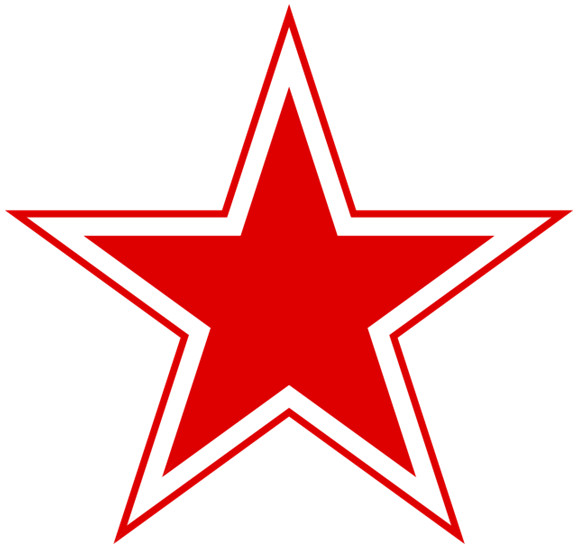 Date Due: Friday 10th February 									                        = Compulsory Tasks (4)Expectations												Homework grid should be completed for Friday 10th February. The Learn Its and numeracy compulsory tasks must be completed each week, and read 5 out of 7 days.  You must also choose 4 or more additional tasks.        There are now 2 ‘Be You’ boxes. These can be selected as part of the 4 additional tasks if you would like to do something different to the optional tasks given above.Please tick the boxes once the task has been completed and then both you and a parent/carer should sign at the bottom of the page.*Encourage your child to take the responsibility to find out about these tasks if they were absent on the day they were issued.Pupil Signature__________________________________		Parent/Carer Signature___________________________________ReadingSee homework diary. If appropriate, please use questions to help discuss the text with your child and sign their diary when reading has been completed. Learn Its *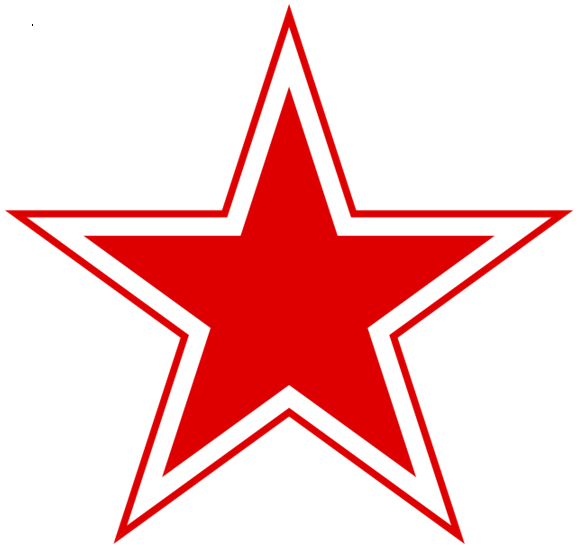 See homework diary for instructions/work.  A piece of homework will be given each week: tick the box when the task for each week has been completed.Numeracy *See homework diary for instructions/work. A piece of homework will be given each week: tick the box when the task for each week has been completed.Be a Reflective Learner

Identify 2 or 3 learning skills you use and give an example of when in school you use them. Record them on the other side of this sheet.Be an Engaging SpeakerLearn the Scot’s poem given to you by Miss Thorburn. Be prepared to recite it in an engaging way to the class in a competitionon Thursday 9th February. Be an InventorDesign something useful, creative, unusual or environmentally friendly. Remember an invention is something new.Be a ReporterWatch the news/Newsround or cut out a news article that you are interested in. Be prepared to discuss your thoughts and say what you think the article is important. Be a Journey PlannerUse bus/train/tram timetables to plan a journey from your home to somewhere else in Scotland. Be All You Can BeDiscuss aspirations with an adult at home and set some goals for the new year.Be a Quiz MasterCreate a quiz for a friend or family member. Possible categories for your quiz could be – geography, history, music, sport. Be YouCreate a mindmap of yourself and record all the different things you learned in 2016. Bring it into the class to share and put on our home learning wall.  Be You (10-15 mins or more)Record on another piece of paper, a different activity that you undertook recently and the skill that you developed whilst doing it